Торжественная линейка, посвящённая выпускному в 4-х классах.Звучит вальс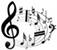              Танец 4 «А» классЗвучат фанфарыВыходят 4 ведущих1 ведущий:         Зал сегодня улыбками ярок!                           Сколько мам, сколько пап и сестер.                           Даже брат мой, хоть очень и занят,                           К нам сегодня на праздник пришёл!                           День сегодня совсем особенный,                           Собрались мы сюда, друзья,                           Чтоб проститься с начальною школою                           Это сделаем вы и я!2 ведущий: Добрый день, дорогие друзья,3 ведущий: Гости, родители, учителя!4 ведущий: Мы очень рады видеть вас1 ведущий: В этот день и в этот час.2 ведущий: И вот настал заветный миг, все чуточку грустны,3 ведущий: Прочь грусть! Мы праздник начинаем!4 ведущий: Уж все готовы, всё готово.1 ведущий: Цветы, улыбки и слова!2 ведущий: Итак, приветствуем мы в этом зале3 ведущий: Виновников большого торжества!4 ведущий: Представляем наших четвероклассников!Звучат фанфары1 ведущий: Уважаемые гости, приветствуем 4 «А» класс и классного руководителя ………………2 ведущий: Приветствуем 4 «Б» класс и классного руководителя ……………3 ведущий: Приветствуем 4 «В» класс и классного руководителя …………4 ведущий: Приветствуем 4 «Г» класс и классного руководителя …………….1 ведущий: Разрешите торжественную линейку, посвящённую окончанию  20..-20.. учебного года считать открытой.Прошу всех встать, звучит гимн России.Звучит гимн России	 2 ведущий: Слово предоставляется директору гимназии ……………………..Вручение цветов директору3 ведущий:  Давайте вспомним, как когда-то в сентябре                     Собрались в школьном мы дворе                     С цветами и портфелями, потом                     Вошли в чудесный этот дом,                     Нас привели в наш первый класс,                     И началась другая жизнь у нас!Песня «Школа, школа…»1.Пришли сюда мы малышами,
Держа в руках цветов букет.
А папы, мамы волновались,
Давали мудрый нам совет.
Но время быстро пробежало,
И повзрослели мы чуть-чуть,
А так хотелось детским взглядом
На школу нам ещё взглянуть
(припев)
Школа, школа, двери распахни,
Школа, школа, уроки-перемены,
Школа, школа – учитель у доски
И твоей любовью мы согреты. (2 раза)
2. Мы входим в классы ежедневно
Родная парта, стул, тетрадь
Английский, русский, рисованье,
Смогли вы много рассказать.
Мы с вами пели и читали
Играя, вы учили нас.
Спасибо, школа дорогая,
Ведь все науки - это класс!
Припев(2 раза)4 ведущий:  А с чего начинается школа?1 ведущий:   С учителя, прежде всего.                      Вот с этих великих женщин,                      Которым так много дано.2 ведущий:   И самые теплые, нежные слова сегодня хочется сказать самым любимым, самым умным, самым добрым учителям.3 ведущий:   Это те, кто несколько лет назад, взяв вас за руку, повел за собой в этот незнакомый мир знаний.4 ведущий:   Вы догадались, о ком идет речь?1 выпускникВсем известно - детям и родителям,Ясно это всем как дважды два:Школа начинается с учителя И трудом учителя жива!2 выпускникЧетыре долгих года Вы учили нас, 
Вели в огромную страну Добра и знанья. 
Мы помним, как вошли впервые в класс, 
А вот сегодня скажем «До свидания!»
3 выпускникВы встретили с улыбкой малышей,
Старательно писать, читать учили. 
А помните улыбки до ушей, 
Когда мы первые отметки получили?
4 выпускникКак трудно было нам слова писать -
Не слушались нас буквы и валились. 
Недаром говорят: «Лиха беда - начать».
И вот смотрите - все мы научились.

5 выпускникВы повели нас по дороге знаний,Отдав нам много силы и труда,А сколько приложили вы стараний,Чтоб мы учились хорошо всегда!6 выпускникСпасибо вам, что вы нас так любили,Хотя и строгими бывали к нам подчас,За то, что вы нас думать научили,За все, за все, что сделали для нас!Вручение цветов классным руководителямПесня «Учительница первая моя»Я снова открываю двери в класс 
И вспоминаю лучшие мгновенья, 
Когда впервые вы узнали нас, 
Забавными мы были без сомненья. 
Нам правила твердили у доски. 
И белый мел в руках держали. 
Мы были ваши все ученики - 
Смешные, озорные малыши. 

Припев: 
Учительница первая моя. 
Признанье выражаем вам сегодня. 
От всей души спасибо говорим 
И искренне за всё благодарим. 
За сказку, за улыбку, за мечту, 
За искреннюю сердца доброту. 
Дорогой верной к знаниям вели. 
Уроки жизни нам дарили Вы. 

Я вспоминаю первый свой урок, 
От слова вашего мы чуда ждали. 
Весёлым перезвоном пел звонок, 
А мы в тетрадках палочки писали. 
До боли огорчали вас по час, 
Но радости бывало больше. 
Вы забывали и жалели нас. 
Простите за ошибки, просим Вас. 

Припев: 
Учительница первая моя. 
Признанье выражаем вам сегодня. 
От всей души спасибо говорим 
И искренне за всё благодарим. 
За сказку, за улыбку, за мечту, 
За искреннюю сердца доброту. 
Дорогой верной к знаниям вели. 
Уроки жизни нам дарили Вы.4 ведущий:   Слово предоставляем нашим классным руководителям.4 «А»В нашем сердце всегда вы останетесьНаши первые ученики.Мы учили вас жизни, радости.4 «Б»Мы учили вас, как вам расти.Научили писать вас, читать и складывать.Научили вас быть добрей.4 «В»Жаль, что детство, пестрая бабочка,Улетает к другим теперь.Впереди долгожданное лето.4 «Г»В сентябре вас уж ждет 5 класс.Мы уверены, вы справитесь, Не подведете нас!1 ведущий:   Мы выражаем слова благодарности и признательности нашим учителям предметникам2 ведущий:   учителям английского языка ………..3 ведущий:  учителю музыки …………….4 ведущий:   учителю ОРКСЭ …………………. Вручение цветов учителям и завучу1 ведущий:   Дорогие учителя! Желаем вам из тысячи звёзд одну – самую яркую!2 ведущий:  Желаем вам из тысячи слёз одну – самую сладкую!3 ведущий:  Желаем вам из тысячи встреч одну – самую счастливую!4 ведущий:  Желаем вам радость одну, но самую, самую длинную!Танец уч-ся 4 «Б» класса1 ведущий:    Все эти годы и дни из урока в урок, из четверти в четверть вместе с нами учились и наши родители.2 ведущий:    Они тоже, а может быть, и больше вас волновались, переживали неудачи, радовались победам…3 ведущий:    Вместе с нами они и сейчас на празднике…4 ведущий:    И всем им мы говорим огромное… Спасибо!7 выпускник		 Если дочь растет другим на радость,Умница, спортсменка и артистка,Значит, это мама постаралась -И наставницей была и другом близким.8 выпускникЕсли сын повсюду первый,Звезды с неба запросто хватает -Это все родительские нервы.Папа значит сыну помогает! 9 выпускникРодители, без вас мы – никуда! Беда любая с вами – не беда.А радость – так сполна, чтоб веселиться!Ведь вместе нам работать и учиться!10 выпускникМы любим вас и сердцем и душою,Мы любим вас и мы гордимся вами!И нашу благодарность вам за всё,Наверное не выразить словами!11 выпускник Девочки и мальчики, давайте дружно с вамиСпасибо скажем маме, спасибо скажем папе!Спасибо скажем бабушкам, спасибо скажем дедушкам!За хлопоты и ласки, за помощь и подсказки!1 ведущий:   Наступил самый важный и ответственный момент, ради которого мы все здесь собрались...2 ведущий:   Приказ о переводе учащихся 4-х классов в 5 класс зачитывает заместитель директора по учебной части………………..Вручение похвальных листов, грамот за достижения в учёбе3 ведущий:    На этом торжественная линейка подошла к концу.4 ведущий:    Звучит гимн гимназииГимн гимназииЧерез годы, столетья, векаНе забудем тебя никогда!О гимназии песню поем,Только здесь, только с нею живем.Наша школа – большая семья,И в ней дети навеки друзья,Нам любая беда  нипочем,Гимназистов мы имя несем.Припев:Она для нас всегда одна!Она уставу лишь верна,Она радости полна,Она гимназия моя!1 ведущий: Право первыми уйти с линейки предоставляется нашим выпускникам, они были на линейке начальной школы последний раз.2 ведущий: До свидания 4А – успехов вам!3 ведущий: До свидания 4Б – желаем темпы не сбавлять!4 ведущий: До свидания 4В – новых побед вам!1 ведущий: До свидания 4Г – достижения целей!!!..